De små hjelperne:De små hjelperne:Hvem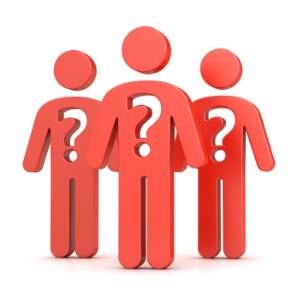 Hva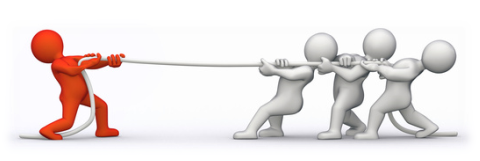 Hvor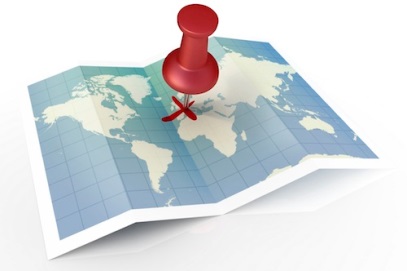 Hvordan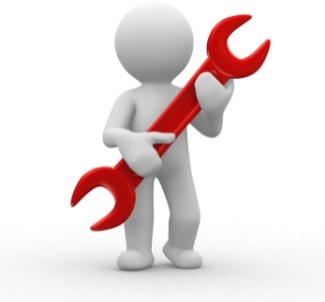 Hvorfor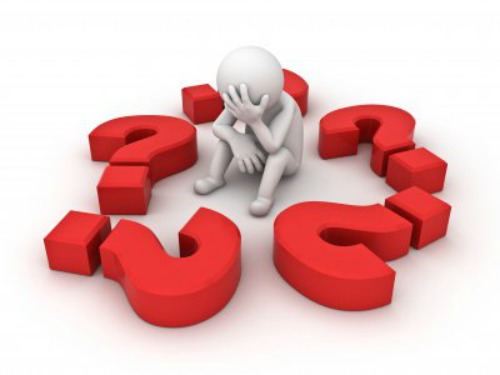 Når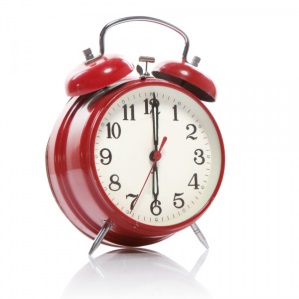 HvemHvaHvorHvordanHvorforNår